Рябины плоды				ФС Sorbi aucupariae fructus		Взамен ГФ XI ст. 39, Изменений N 1-4Собранные в период полного созревания и высушенные плоды дикорастущего и культивируемого дерева (реже кустарника) рябины обыкновенной – Sorbus aucuparia L., сем. розоцветных  Rosaceae.ПОДЛИННОСТЬВнешние признаки. Цельное сырье. Плоды яблокообразные без плодоножки, 2 – 5 гнездные, округлые или овально-округлые; с блестящей, реже матовой, сильно морщинистой поверхностью, в поперечнике до 9 мм, сильно морщинистые, на верхушке с остающейся чашечкой из пяти малозаметных  смыкающимися зубчиков.  В мякоти плода находятся от 2 до 7 слегка серповидно-изогнутых, продолговатых с острыми концами, гладких семян красновато-коричневого цвета. Цвет плодов от красновато - или желтовато-оранжевого до коричневато-красного. Запах слабый, характерный. Вкус водного извлечения кисловато-горький.При рассмотрении под лупой (10) на поперечном срезе плода видно 2-5 семенных гнезд. Стенки гнезд хрящевые, твердые, сросшиеся с мякотью. Внутри каждого гнезда находятся 1-2 семени с твердой семенной кожурой красновато-коричневого цвета и семенным ядром белого цвета. Мякоть плода рыхлая, мясистая, сверху покрыта кожицей.Микроскопические признаки. Цельное сырье. При рассмотрении «давленого» микропрепарата плода должны быть видны фрагменты эпидермиса, состоящего из округло-многоугольных клеток с толстыми пористыми, реже с четковидноутолщенными стенками и хромопластами оранжево-желтого цвета в виде капель; фрагменты  эпидермиса по краю остатков чашелистиков с устьицами аномоцитного типа и многоклеточными булавовидными или сосочковидными выростами, а также с одноклеточными длинными, тонкостенными, слегка извилистыми волосками. Мякоть плода состоит из тонкостенных паренхимных клеток различной формы с многочисленными хромопластами оранжево-желтого цвета. В ней встречаются одиночные или группы каменистых клеток, друзы оксалата кальция. В составе проводящих пучков встречаются спиральные сосуды, как правило, в сопровождении укороченных или удлиненных склереид, и, редко, призматических кристаллов оксалата кальция.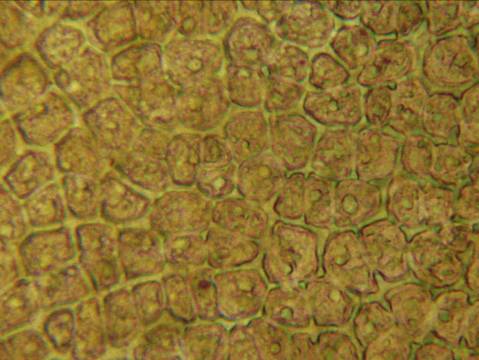 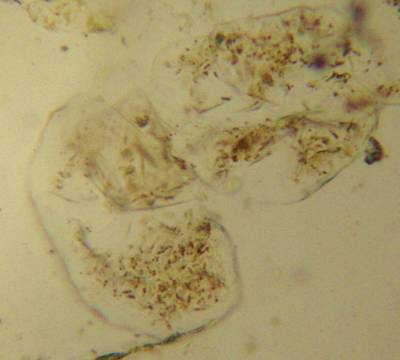 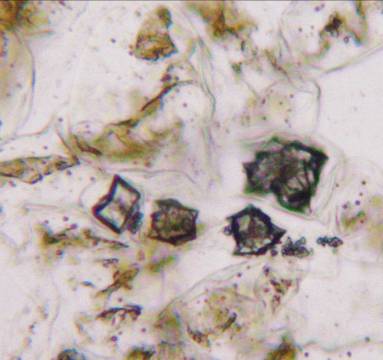 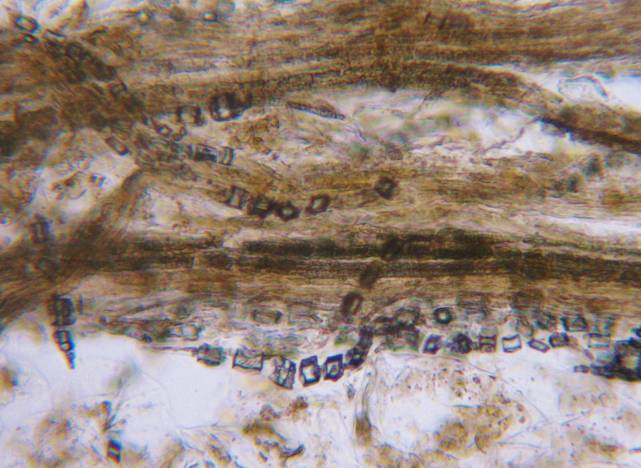 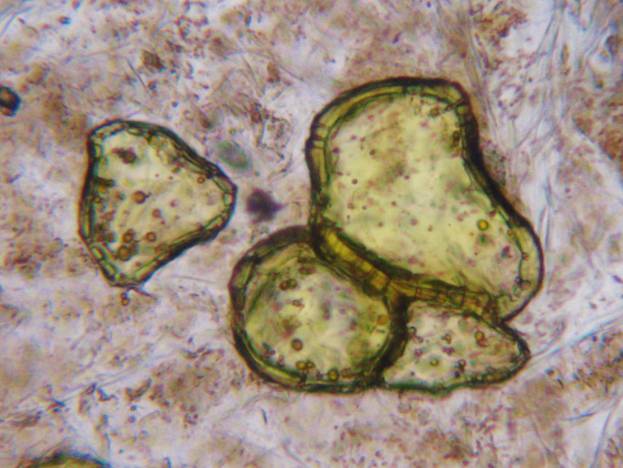 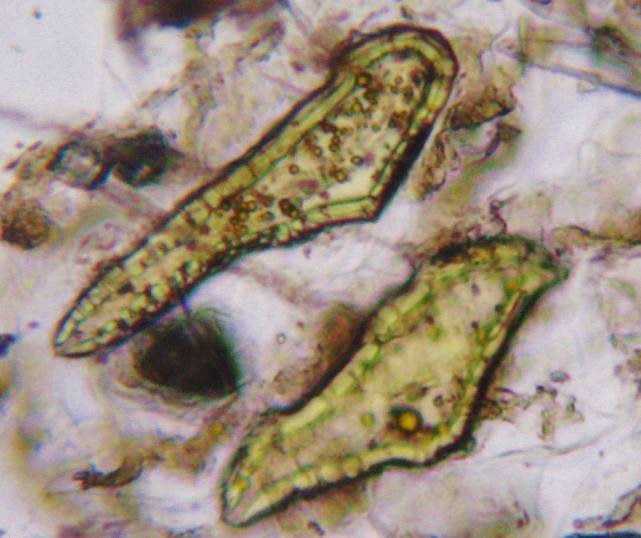 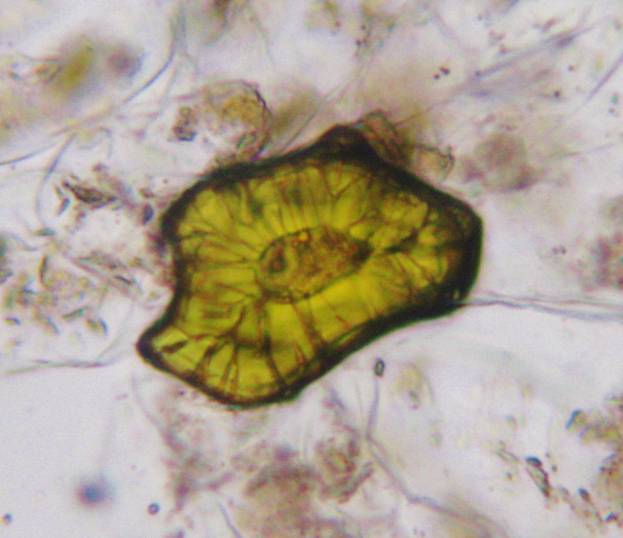 Определение основных групп биологически активных веществТонкослойная хроматографияПриготовление растворовРаствор стандартного образца (СО) судана красного G. Около 2,5 мг СО судана красного G растворяют в 10 мл спирта 96 %. Срок годности раствора 6 мес при хранении в прохладном, защищённом от света месте.Около 1,0 г измельченных плодов помещают в колбу вместимостью 100 мл, прибавляют 5 мл спирта 96 % и нагревают с обратным холодильником на кипящей водяной бане в течение 5 мин. После охлаждения содержимое колбы фильтруют через бумажный фильтр (испытуемый раствор).На линию старта хроматографической пластинки со слоем силикагеля на алюминиевой или пластиковой подложке размером 10 × 10 см наносят 2 мкл (0,002 мл) испытуемого раствора и 2 мкл (0,002 мл) раствора СО судана красного G. Пластинку с нанесенными пробами сушат на воздухе и помещают в камеру, предварительно насыщенную в течение не менее 40 мин, смесью растворителей: толуол – этилацетат – гексан - муравьиная кислота безводная (60:40:40:1) и хроматографируют восходящим способом. Когда фронт растворителей пройдет около 80 – 90 % длины пластинки от линии старта, ее вынимают из камеры, сушат до удаления следов растворителей. Затем пластинку опрыскивают анисового раствора альдегидом и выдерживают при температуре (100 – 105) С в течение 2-3- мин и просматривают при дневном свете.На хроматограмме раствора СО судана красного G должна обнаруживаться зона адсорбции розового, розово-красного или красного цвета. На хроматограмме испытуемого раствора должны обнаруживаться не менее 4 зон адсорбции сине-фиолетового или фиолетового  цвета выше зоны адсорбции СО судана красного G; зона адсорбции синего цвета ниже зоны адсорбции СО судана красного G; допускается обнаружение других зон адсорбции (вещества липофильного характера).Около 1,0 г измельченных плодов помещают в колбу вместимостью 50 мл, прибавляют 30 мл спирта 70 % и нагревают на водяной бане при температуре 50 С в течение 15 мин. Извлечение охлаждают до комнатной температуры и фильтруют через бумажный фильтр, упаривают на кипящей водяной бане до 1 мл. К полученному извлечению прибавляют 1 мл спирта 96 %, 0,1 г магния порошка и 1 мл хлористоводородной кислоты концентрированной; должно наблюдаться постепенное образование окрашивания розово-красного цвета (флавоноиды). ИСПЫТАНИЯВлажность. Цельное сырье –  не более 18 %.Зола общая. Цельное сырье –  не более 5 %.Зола, нерастворимая в хлористоводородной кислоте. Цельное сырье –  не более 2 %.Посторонние примесиНедозрелых плодов (светло-желтых, желтых). Цельное сырье –  не более 2 %.Почерневших и подгоревших плодов. Цельное сырье – не более 3 %.Плодов с плодоножками. Цельное сырье – не более 3 %.Других частей растения (плодоножек, веточек, листьев). Цельное сырье –  не более 0,5 %.Органическая примесь Цельное сырье –  не более 0,5 %.Минеральная примесь. Цельное сырье –  не более 0,2 %. Тяжелые металлы. В соответствии с требованиями ОФС «Определение содержания тяжелых металлов и мышьяка в лекарственном растительном сырье и лекарственных растительных препаратах».Радионуклиды. В соответствии с требованиями ОФС «Определение содержания радионуклидов в лекарственном растительном сырье и лекарственных растительных препаратах». Остаточные количества пестицидов. В соответствии с требованиями ОФС «Определение содержания остаточных пестицидов в лекарственном растительном сырье и лекарственных растительных препаратах». Микробиологическая чистота. В соответствии с требованиями ОФС «Микробиологическая чистота».Количественное определение. Цельное сырье. Сумма органических кислот в пересчете на яблочную кислоту – не менее 3,2 %.Аналитическую пробу сырья измельчают до размера частиц, проходящих сквозь сито с размером отверстий 1 мм. Около 5 г (точная навеска) измельченного сырья помещают в колбу вместимостью 100 мл, прибавляют 200 мл воды очищенной, тщательно перемешивают и выдерживают на кипящей водяной бане в течение 2 ч. Затем извлечение охлаждают до комнатной температуры, фильтруют в мерную колбу вместимостью 250 мл, доводят объем содержимого колбы водой до метки и тщательно перемешивают.1,0 мл полученного раствора переносят в колбу вместимостью 50 мл, прибавляют  20 мл свежепрокипяченой воды, 1 мл фенолфталеина раствора спиртового 1 %, 2 мл метиленового синего раствора  спиртового 0,1 % и титруют 0,1 М раствором натрия гидроксида до лилово-синего окрашивания в пене.Содержание суммы свободных органических кислот в пересчете на яблочную кислоту в абсолютно сухом сырье в процентах (Х) вычисляют по формуле:где:    V – объем 0,1 М раствора натрия гидроксида, пошедшего на тирование, в мл; 0,0067 – количество яблочной кислоты, соответствующее 1 мл 0,1 М раствора натрия гидроксида;а – навеска сырья, г; W – влажность сырья, %.Упаковка, маркировка и транспортирование. В соответствии с требованиями ОФС «Упаковка, маркировка и транспортирование лекарственного растительного сырья и лекарственных растительных препаратов».Хранение. В соответствии с требованиями ОФС «Хранение лекарственного растительного сырья и лекарственных растительных препаратов».